  	Curriculum Vitae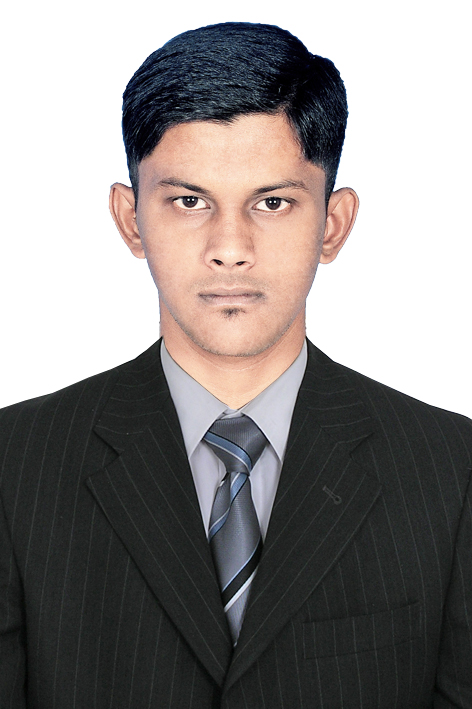 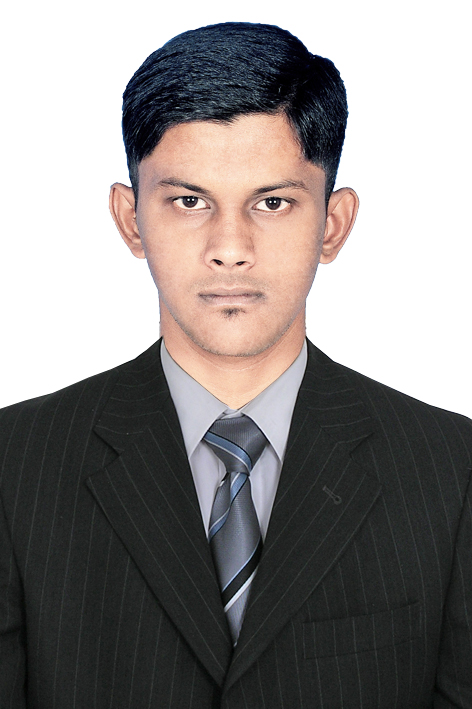 Mohamed Civil EngineerEmail		: Mohamed.373389@2freemail.com Visa Status	: Valid Till 14th Dec 2017PERSONAL SUMMARY  An enthusiastic and highly motivated individual who has a clear understanding of the roles and responsibilities associated with being a civil engineer. I am currently looking for a suitable position with a ambitious company where I will be working with industry experts, people who have the skills and experience to make a real difference to my future.CAREER HISTORY  Creative Links Builders, IndiaCIVIL ENGINEER			June 2016 – August 2017Duties:  ●  Setting out Project works in accordance with Drawings & Specification.●  Supervising Projects.●  Allocate the Labors and monitoring the productivity. ●  Identify options and recommend solutions to resolve technical issues. ●  Preparing CAD drawings for residential projects using AutoCAD. ●  Preparing 3D Models for projects using Revit Architecture.●  Preparation of  Design reports●  Preparation of  Building Estimation.●  Maintenance of daily records S N Construction & Consultant, IndiaAutoCAD Draughtsman     			June 2012 – June 2013Duties:  ●  Preparing CAD drawings for residential projects using AutoCAD.●  Ensuring that all assigned work is completed on time and within agreed budgets..KEY SKILLS AND COMPETENCIES   Civil Engineering attributes  ●  Knowledge of contract technical specifications and their implementation.  ●  Familiar with relevant civil engineering design software         Eg, AutoCAD, Revit Architecure, Staad Pro, Primavera●  Superb critical thinking skills and the ability to evaluate designs, plans and      projects.●  Designing reinforced concrete structures.●  Preparing Building Estimates.●  Controlling and monitoring the project execution against budgeted.Personal attributes     ●  Good communication, planning and organisational skills.●  Highly developed computer skills.●  Self motivator and the ability to motivate others.●  Keeping up to date with industry best practice.●  Able to work independent as well as being a team player. ACADEMIC QUALIFICATIONS   University VOC College Of Engineering, India               2013 - 2016  Bachelor Degree In Civil Engineering                  	         ( First Class )  St Xavier’s Polytechnic College, India                            2010 - 2012  Diploma In Civil Engineering	  	( First Class With Distiction ) 